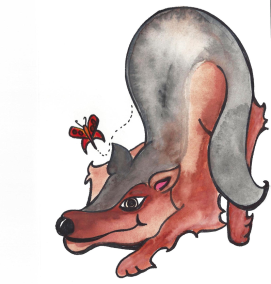 Safari Learning[ Session Title ] Sign InParent NameChild NameParent NameChild Name1.19.2.20.3. 21.4. 22.5. 23.6. 24.7. 25.8. 26.9. 27.10. 28.11. 29.12. 30.13. 31.14. 32.15. 33.16. 34.17. 35.18.36.